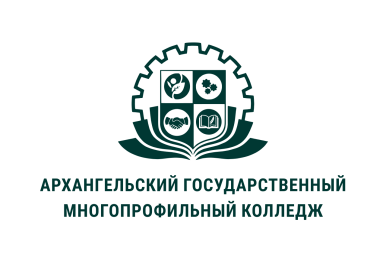 МИНИСТЕРСТВО ОБРАЗОВАНИЯ АРХАНГЕЛЬСКОЙ ОБЛАСТИгосударственное бюджетное профессиональное образовательное учреждение Архангельской области «Архангельский государственный многопрофильный колледж»Модуль 5. Технология и методика работы социального педагога с семьейТЕМА 5.6 ТЕХНОЛОГИИ РАБОТЫ С СЕМЬЕЙ ГРУППЫ РИСКА            Основные вопросы темы:1. Технология работы социального педагога с неблагополучной семьей2. Направления деятельности социального педагога с различными категориями семейВ процессе организации социально-педагогической деятельности с семьей группы риска используются определенные направления работы, представленные следующими технологиями: технология работы социального педагога с неблагополучной семьей; технология семейного консультирования; технология раннего выявления семейного неблагополучия; корректировка воспитания в неблагополучных семьях и работа семьями группы риска. Технология работы социального педагога с неблагополучной семьей включает основные этапы: 1 этап. Выявление семей и детей, находящихся в социально опасном положении, проведение обследования жилищно-бытовых условий этих категорий семей, составление акта. 2 этап. Постановка семьи, находящейся в социально опасном положении, имеющей несовершеннолетних детей, на учет в Территориальный центр социальной помощи семье и детям (далее – Центр). Информирование семьи о постановке на учет в Центр как находящейся в социально опасном положении. Оформление специалистом Центра совместно со всеми субъектами системы профилактики социального паспорта семьи. 3 этап. Разработка плана индивидуальной профилактической работы с семьей группы риска: - оказание материальной, натуральной помощи семье; - содействие в своевременном получении родителями заработной платы, пенсий, пособий, субсидий на коммунальные услуги; - выделение вещей, школьно-письменных принадлежностей; - индивидуальное консультирование родителей и детей у специалистов учреждений социального обслуживания; - привлечение подростков к участию в тренингах личностного роста, саморегуляции; - вовлечение детей в различные объединения, клубы по интересам, спортивные секции; - организация досуга родителей и детей, привлечение к участию в проводимых мероприятиях; - организация «выездной помощи» семье с целью разрешения кризисной ситуации; - содействие в трудоустройстве как родителям, так и несовершеннолетним через службу занятости, предприятия различных форм собственности, привлечение подростков к работе в трудовых и ремонтных бригадах, лагерях труда и отдыха; - содействие родителям в их самозанятости, самообеспечении. При организации совместной деятельности с классным руководителем: проводится изучение социально-бытовых условий учащихся; выявление семей в трудной жизненной ситуации; оказание помощи и поддержки в реализации образовательной траектории ребенка; представление информации о проделанной работе с семьей и ребенком; подготовка отчета о проведенной работе с учеником и его семьей; обеспечение каникулярной занятости учащихся «группы риска». 4 этап. Реализация плана индивидуальной профилактической работы с семьей и несовершеннолетними и осуществление контроля. При неблагоприятном социальном прогнозе решается вопрос о помещении детей в специализированные учреждения для несовершеннолетних. С родителями продолжается работа до окончания решения вопроса по устройству ребенка. На этом этапе принимается решение о снятии семьи с учета в соответствии с основанием: ситуация в семье изменилась в лучшую сторону; семья переехала в другой район, город; родителей лишили родительских прав; дети достигли совершеннолетия; смерть родителей, детей. 2. Направления деятельности социального педагога с различными категориями семейНа основе опыта и современной научной литературы ниже представлено содержание деятельности социального педагога с семьей группы риска по направлениям:1. Профилактическая работа: - изучение с детьми Конвенции о правах ребёнка, правил внутреннего распорядка и др.; - выявление и ранняя профилактика несовершеннолетних и семей группы «социального риска»; - пропаганда здорового образа жизни; - работа совета профилактики; - организация рейдов по проверке занятости учащихся во внеурочное, каникулярное время; - проведение анкетирования, тестирования с целью выявления уровня информированности школьников о наркотических веществах; - проведение рейдов с целью выявления безнадзорных детей; - постановка на учёт детей, употребляющих наркотические вещества, оказание им помощи; - взаимодействие с органами системы профилактики; - проведение практических занятий, тренингов, консультаций; - участие в акциях «Школа без наркотиков», «Подросток и закон», «За здоровый образ жизни», «Милосердия»; - выступление перед родителями; - посещение семей группы риска; - работа по составлению социальных паспортов класса, социологических карт семей, нуждающихся в социальной и материальной поддержке; - изучение занятости детей, состоящих на учёте; - предупреждение и преодоление негативных влияний на детей со стороны микросоциума. 2. Деятельность социального педагога с учащимися школы: - изучение психологических и возрастных особенностей детей, условий их жизни; - текущий контроль за соблюдением режима работы школы; - систематический контроль за успеваемостью учащихся; - просветительская работа по российскому законодательству, обращенному к подросткам; - профилактическая социально-педагогическая работа. 3. Деятельность социального педагога с детьми осложнённого поведения (педагогически запущенными): - профилактические беседы; - коррекция семейного воспитания;- помощь в адаптации к коллективу; - вовлечение детей в различные формы социально полезной деятельности; - разработка и реализация индивидуальных программ самовоспитания, личностного роста. 4. Деятельность социального педагога с детьми, состоящими на внутришкольном учёте: - разъяснительная работа, анализ поступков учащихся; - контроль за соблюдением режима дня, успеваемости; - помощь в адаптации к коллективу; - организация коллективно-творческой деятельности детей; - поощрение за успехи, создание ситуации успеха; - вовлечение в кружковую деятельность; - обеспечение постоянной связи с семьёй; 5. Деятельность социального педагога с детьми, состоящими на учёте в КДНиЗП: - социально-педагогический анализ поступка ребёнка, выявление причин; - выявление у подростков положительных качеств, способностей и реализация их в общественной и кружковой деятельности; - адекватная помощь в учебной деятельности; - привлечение детей к участию в мероприятиях, акциях; - просветительская, профилактическая работа по соблюдению законодательства; - постоянный тактичный контроль за соблюдением режима и успеваемостью; - обеспечение тесного контакта с семьёй; - взаимодействие с органами системы профилактики. 6. Содержание работы социального педагога с различными типами семей: С проблемными семьями: - изучение воспитательного потенциала семьи; - изучение динамики развития проблемы семьи; - психолого-педагогическая помощь проблемной семье; - поддержка детей в случае обострения проблем; - участие в рейдах по обследованию жилищно-бытовых условий семьи; - привлечение органов охраны порядка и прав граждан в случае асоциально-аморального поведения родителей;- собеседование с родителями (консультирование, индивидуальные беседы); - законодательное просвещение. С неполными семьями: - психолого-педагогическое консультирование; - организационно-практическое содействие родителям в выполнении их воспитательных функций (определение детей в группу продленного дня, благотворительная помощь); - профилактика асоциально-аморального поведения родителей (по необходимости); - оказание необходимой помощи в получении пособий; - работа по сохранению положительного опыта семейного воспитания; - законодательное просвещение. С многодетными семьями: - содействие родителям в повышении качества выполнения ими воспитательных функций; - оказание психолого-педагогического сопровождения медицинской помощи; - организация благотворительной помощи; - контроль за обеспечением горячим питанием обучающихся, находящихся на учёте в отделе социальной защиты; - профориентационная работа; - рекомендации по организации отдыха, досуга. С семьями, в которых находятся опекаемые дети: - выявление в микрорайоне детей-сирот, оставшихся без попечения родителей; - участие в обследовании условий жизни и воспитания детей; - контроль за здоровьем и оздоровлением детей; - поддержка семьи опекунов; - защита интересов опекаемых; - работа с учителями по установлению контакта, осуществлению индивидуального подхода к опекаемым детям. Результативность социально-педагогической деятельности отражается мониторинговыми исследованиями. Основными критериями эффективности работы социального педагога являются: - результаты решения социально-педагогических проблем детей и взрослых конкретного микросоциума;- степень включенности детей и взрослых в различные виды деятельности в социуме, по месту жительства; - динамика изменений отношения детей, подростков, молодёжи, старшего поколения к базовым социальным ценностям; - степень включенности взрослого населения в деятельность по улучшению социально-психологических условий в микрорайоне; - улучшение социально-педагогической обстановки в социуме, микрорайоне, микроклимата; - динамика развития в детской, подростковой, молодёжной, семейно-соседской среде демократических, самодеятельных начал, отношений гуманного сотрудничества, взаимопомощи, товарищества; - степень популярности среди учащихся, родителей и педагогов; - уровень профессионального роста социального педагога как специалиста. Таким образом, на основе мониторинга социальный педагог планирует социально-педагогическую работу с целью координации позитивных влияний субъектов воспитания и оказания комплексной социально-психолого-педагогической профессиональной помощи ребёнку и его семье. В контексте самоуправления социальный педагог оценивает свою личностную, теоретическую, операционно-технологическую готовность, что позволяет осуществлять регулирование процесса взаимодействия с субъектами социального воспитания в школе.Вопросы для самоконтроля:1. Назовите основные этапы технологии работы социального педагога с неблагополучной семьей.2. Выделите основные методы работы с различными категориями семей.